РЕШЕНИЕВ соответствии с Решением Городской Думы Петропавловск-Камчатского городского округа от 26.06.2013 № 90-нд «О порядке регулирования отношений, связанных с формированием, финансовым обеспечением наказов избирателей в Петропавловск-Камчатском городском округе и контролем за их выполнением» Городская Дума Петропавловск-Камчатского городского округаРЕШИЛА:1. Утвердить перечень наказов избирателей Петропавловск-Камчатского городского округа на 2019 год, поступивших депутатам Городской Думы Петропавловск-Камчатского городского округа, согласно приложению к настоящему решению. 2. Направить настоящее решение Главе Петропавловск-Камчатского городского округа для учета внесенных в перечень изменений в бюджете Петропавловск-Камчатского городского округа на 2019 год и плановый период 2020-2021 годов.3. Направить настоящее решение в газету «Град Петра и Павла» для опубликования и разместить на официальном сайте Городской Думы 
Петропавловск-Камчатского городского округа в информационно-телекоммуникационной сети «Интернет».Приложение к решению Городской ДумыПетропавловск-Камчатского городского округаот 27.06.2018 № 198-р«Об утверждении перечня наказов избирателей Петропавловск-Камчатского городского округа на 2019 год, поступивших депутатам Городской Думы Петропавловск-Камчатского городского округа»Перечень наказов избирателей Петропавловск-Камчатского городского округа на 2019 год, 
поступивших депутатам Городской Думы Петропавловск-Камчатского городского округаИсточником финансирования наказов избирателей является бюджет Петропавловск-Камчатского городского округа.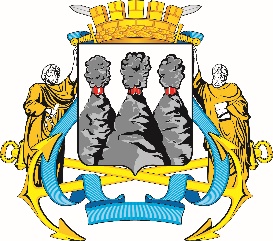 ГОРОДСКАЯ ДУМАПЕТРОПАВЛОВСК-КАМЧАТСКОГО ГОРОДСКОГО ОКРУГАот 27.06.2018 № 198-р10-я (внеочередная) сессияг.Петропавловск-КамчатскийОб утверждении перечня наказов избирателей Петропавловск-Камчатского городского округа на 2019 год, поступивших депутатам Городской Думы Петропавловск-Камчатского городского округаПредседатель Городской Думы Петропавловск-Камчатского городского округаГ.В. Монахова№ п/пФамилия, имя, отчество депутатаСодержание наказаОбъем финансирования в рубляхГлавный распорядитель бюджетных средств1.Кнерик В.А.Терехов А.М.Ремонт наружного освещения территории муниципального бюджетного образовательного учреждения «Средняя школа 
№ 40» Петропавловск-Камчатского городского округа400 000Управление образования администрации Петропавловск-Камчатскогогородского округа1.Кнерик В.А.Терехов А.М.Текущий ремонт учебных кабинетов муниципального бюджетного образовательного учреждения «Средняя школа 
№ 40» Петропавловск-Камчатского городского округа600 000Управление образования администрации Петропавловск-Камчатскогогородского округа2.Панов А.Г.Капитальный ремонт помещения музыкального зала муниципального автономного дошкольного образовательного учреждения «Центр развития ребенка - детский сад № 2»500 000Управление образования администрации Петропавловск-Камчатскогогородского округа3.Колядка В.В.Текущий ремонт в дошкольной группе муниципального бюджетного образовательного учреждения «Средняя школа № 9» Петропавловск-Камчатского городского округа200 000Управление образования администрации Петропавловск-Камчатскогогородского округа3.Колядка В.В.Приобретение матов гимнастических, фитнесс-блоков, мебели для раздевалки танцевального класса детского хореографического ансамбля «Изюминка» муниципального автономного общеобразовательного учреждения «Средняя школа № 3 имени 
А.С. Пушкина» Петропавловск-Камчатского городского округа100 000Управление образования администрации Петропавловск-Камчатскогогородского округа3.Колядка В.В.Приобретение мебели, строительных материалов и проведения ремонтных работ в помещениях муниципального автономного образовательного учреждения «Средняя школа № 24» Петропавловск-Камчатского городского округа200 000Управление образования администрации Петропавловск-Камчатскогогородского округа4.Лосев К.Е.Приобретение спортивной экипировки для муниципального автономного учреждения «Центр спортивной подготовки 
по Киокусинкай»108 000Управление культуры, спорта и молодежной политики администрации Петропавловск-Камчатского городского округа4.Лосев К.Е.Закупка оборудования и спортивного инвентаря, необходимых для прохождения спортивной подготовки муниципального автономного учреждения «Центр спортивной подготовки по Киокусинкай»188 780Управление культуры, спорта и молодежной политики администрации Петропавловск-Камчатского городского округа4.Лосев К.Е.Оплата расходов на организацию участия команды по художественной гимнастике во Всероссийских соревнованиях муниципального автономного учреждения дополнительного образования «Детско-юношеская спортивная школа № 2»203 220Управление образования администрации Петропавловск-Камчатскогогородского округа5.Наумов А.Б.Укрепление материально-технической базы муниципального бюджетного образовательного учреждения дополнительного образования детей «Станция юных техников»100 000Управление образования администрации Петропавловск-Камчатскогогородского округа5.Наумов А.Б.Укрепление материально-технической базы муниципального бюджетного образовательного учреждения «Средняя школа 
№ 12» Петропавловск-Камчатского городского округа100 000Управление образования администрации Петропавловск-Камчатскогогородского округа5.Наумов А.Б.Оплата проезда на турниры и олимпиады для учащихся муниципального бюджетного общеобразовательного учреждения «Средняя школа № 4 имени А.В. Горького» Петропавловск-Камчатского городского округа100 000Управление образования администрации Петропавловск-Камчатскогогородского округа5.Наумов А.Б.Укрепление материально-технической базы муниципального бюджетного общеобразовательного учреждения «Основная школа № 6» Петропавловск-Камчатского городского округа100 000Управление образования администрации Петропавловск-Камчатскогогородского округа5.Наумов А.Б.Укрепление материально-технической базы муниципального бюджетного дошкольного образовательного учреждения «Детский сад № 19 комбинированного вида»100 000Управление образования администрации Петропавловск-Камчатскогогородского округа6.Кронов А.А.Благоустройство детских и спортивных площадок 
в муниципальном избирательном округе № 3500 000Управления дорожного хозяйства, транспорта и благоустройства администрации Петропавловск-Камчатского городского округа7.Гусейнов Р.В.Оськин С.В.Сароян С.А.Ремонт пола в рекреации 2 этажа старшей школы (приобретение керамической плитки) в муниципальном бюджетном общеобразовательном учреждении «Средняя школа № 20» Петропавловск-Камчатского городского округа200 000Управление образования администрации Петропавловск-Камчатскогогородского округа7.Гусейнов Р.В.Оськин С.В.Сароян С.А.Ремонт учебного класса в муниципальном автономном общеобразовательном учреждении «Средняя школа № 45» Петропавловск-Камчатского городского округа150 000Управление образования администрации Петропавловск-Камчатскогогородского округа7.Гусейнов Р.В.Оськин С.В.Сароян С.А.Приобретение беспылевого покрытия на спортивную площадку  муниципального автономного дошкольного образовательного учреждения «Детский сад № 3 комбинированного вида»200 000Управление образования администрации Петропавловск-Камчатскогогородского округа7.Гусейнов Р.В.Оськин С.В.Сароян С.А.Ремонт физкультурного зала муниципального автономного дошкольного образовательного учреждения «Детский сад № 7 комбинированного вида»300 000Управление образования администрации Петропавловск-Камчатскогогородского округа7.Гусейнов Р.В.Оськин С.В.Сароян С.А.Приобретение оборудования для оснащения уличной спортивной площадки муниципального автономного дошкольного образовательного учреждения «Детский сад № 17 общеразвивающего вида»200 000Управление образования администрации Петропавловск-Камчатскогогородского округа7.Гусейнов Р.В.Оськин С.В.Сароян С.А.Приобретение и установка игровых комплексов на территории площадки муниципального автономного общеобразовательного  учреждения «Начальная школа - детский сад № 52» 200 000Управление образования администрации Петропавловск-Камчатскогогородского округа7.Гусейнов Р.В.Оськин С.В.Сароян С.А.Ремонт асфальтобетонного покрытия на территории муниципального автономного дошкольного образовательного учреждения «Детский сад № 56 комбинированного вида»200 000Управление образования администрации Петропавловск-Камчатскогогородского округа7.Гусейнов Р.В.Оськин С.В.Сароян С.А.Проведение учебно-тренировочных сборов в муниципальном автономном учреждении дополнительного образования «Детско-юношеская спортивная школа № 2»50 000Управление образования администрации Петропавловск-Камчатскогогородского округа8.Лиманов С.А.Воронов Д.М.Зубенко Е.В.Смирнов С.И.Ремонт кабинета муниципального бюджетного общеобразовательного учреждения «Средняя школа № 7» Петропавловск-Камчатского городского округа200 000Управление образования администрации Петропавловск-Камчатскогогородского округа8.Лиманов С.А.Воронов Д.М.Зубенко Е.В.Смирнов С.И.Укрепление материально технической базы муниципального автономного общеобразовательного учреждения «Средняя школа 
№ 8» Петропавловск-Камчатского городского округа200 000Управление образования администрации Петропавловск-Камчатскогогородского округа8.Лиманов С.А.Воронов Д.М.Зубенко Е.В.Смирнов С.И.Укрепление материально технической базы муниципального бюджетного общеобразовательного учреждения «Средняя школа 
№ 11 имени В.Д. Бубенина»200 000Управление образования администрации Петропавловск-Камчатскогогородского округа8.Лиманов С.А.Воронов Д.М.Зубенко Е.В.Смирнов С.И.Укрепление материально технической базы муниципального бюджетного общеобразовательного учреждения «Средняя школа 
№ 35» 200 000Управление образования администрации Петропавловск-Камчатскогогородского округа8.Лиманов С.А.Воронов Д.М.Зубенко Е.В.Смирнов С.И.Выполнение ремонтных работ в муниципальном образовательном учреждении «Средняя общеобразовательная школа № 43» Петропавловск-Камчатского городского округа200 000Управление образования администрации Петропавловск-Камчатскогогородского округа8.Лиманов С.А.Воронов Д.М.Зубенко Е.В.Смирнов С.И.Приобретение малых форм на участок муниципального автономного дошкольного образовательного учреждения «Детский сад № 22 – Центр развития ребенка»200 000Управление образования администрации Петропавловск-Камчатскогогородского округа8.Лиманов С.А.Воронов Д.М.Зубенко Е.В.Смирнов С.И.Выполнение ремонтных работ в муниципальном бюджетном дошкольном образовательном учреждении «Детский сад № 24 общеразвивающего вида»200 000Управление образования администрации Петропавловск-Камчатскогогородского округа8.Лиманов С.А.Воронов Д.М.Зубенко Е.В.Смирнов С.И.Приобретение игрового и спортивного оборудования для детских площадок для муниципального автономного дошкольного образовательного учреждения «Детский сад № 42 комбинированного вида»200 000Управление образования администрации Петропавловск-Камчатскогогородского округа8.Лиманов С.А.Воронов Д.М.Зубенко Е.В.Смирнов С.И.Приобретение малых форм для муниципального автономного дошкольного образовательного учреждения «Детский сад № 48 комбинированного вида»200 000Управление образования администрации Петропавловск-Камчатскогогородского округа8.Лиманов С.А.Воронов Д.М.Зубенко Е.В.Смирнов С.И.Приобретение интерактивного оборудования для муниципального автономного дошкольного образовательного учреждения «Детский сад № 57 комбинированного вида»200 000Управление образования администрации Петропавловск-Камчатскогогородского округа9.Березенко А.В.Зикратов А.В.Рясная В.И.Укрепление материально-технической базы муниципального автономного дошкольного образовательного учреждения «Детский сад № 1»50 000Управление образования администрации Петропавловск-Камчатскогогородского округа9.Березенко А.В.Зикратов А.В.Рясная В.И.Укрепление материально-технической базы муниципального автономного дошкольного образовательного учреждения «Детский сад № 4 комбинированного вида»50 000Управление образования администрации Петропавловск-Камчатскогогородского округа9.Березенко А.В.Зикратов А.В.Рясная В.И.Ремонт музыкального зала муниципального бюджетного дошкольного образовательного учреждения «Детский сад № 10 общеразвивающего вида»150 000Управление образования администрации Петропавловск-Камчатскогогородского округа9.Березенко А.В.Зикратов А.В.Рясная В.И.Укрепление материально-технической базы муниципального бюджетного дошкольного образовательного учреждения «Детский сад № 10 комбинированного вида»50 000Управление образования администрации Петропавловск-Камчатскогогородского округа9.Березенко А.В.Зикратов А.В.Рясная В.И.Приобретение мебели для кабинета психолога и организация проведения юбилея муниципального бюджетного дошкольного образовательного учреждения «Детский сад № 26 общеразвивающего вида» 150 000Управление образования администрации Петропавловск-Камчатскогогородского округа9.Березенко А.В.Зикратов А.В.Рясная В.И.Укладка «мягкого» асфальта для муниципального автономного дошкольного образовательного учреждения «Детский сад № 29 комбинированного вида»100 000Управление образования администрации Петропавловск-Камчатскогогородского округа9.Березенко А.В.Зикратов А.В.Рясная В.И.Укрепление материально-технической базы муниципального бюджетного дошкольного образовательного учреждения «Детский сад № 40 комбинированного вида»50 000Управление образования администрации Петропавловск-Камчатскогогородского округа9.Березенко А.В.Зикратов А.В.Рясная В.И.Оплата проезда участников хореографических коллективов муниципального автономного учреждения культуры «Городской дом культуры «СРВ» на обучение за пределы Камчатского края 
на Всемирную танцевальную олимпиаду 330 000Управление культуры, спорта и молодежной политики администрации Петропавловск-Камчатскогогородского округа9.Березенко А.В.Зикратов А.В.Рясная В.И.Оплата проезда сотрудников муниципального автономного учреждения культуры «Городской дом культуры «СРВ» на обучение за пределы Камчатского края 60 000Управление культуры, спорта и молодежной политики администрации Петропавловск-Камчатскогогородского округа9.Березенко А.В.Зикратов А.В.Рясная В.И.Приобретение и установка оборудования уличной баскетбольной площадки для муниципального бюджетного общеобразовательного учреждения «Основная школа № 5» Петропавловск-Камчатского городского округа210 000Управление образования администрации Петропавловск-Камчатскогогородского округа9.Березенко А.В.Зикратов А.В.Рясная В.И.Приобретение комплекта звукового оборудования для муниципального бюджетного общеобразовательного учреждения «Средняя школа № 17 им. В.С. Завойко» Петропавловск-Камчатского городского округа250 000Управление образования администрации Петропавловск-Камчатскогогородского округа10.Прудкий Д.А.Лесков Б.А.Шунькин Д.В.Оплата расходов муниципального бюджетного учреждения дополнительного образования «Детско-юношеская спортивная школа № 5», связанных с организацией и проведением соревнований 100 000Управление образования администрации Петропавловск-Камчатскогогородского округа10.Прудкий Д.А.Лесков Б.А.Шунькин Д.В.Ремонт асфальтобетонного покрытия территории муниципального автономного общеобразовательного учреждения «Гимназия 
№ 39» Петропавловск-Камчатского городского округа400 000Управление образования администрации Петропавловск-Камчатскогогородского округа10.Прудкий Д.А.Лесков Б.А.Шунькин Д.В.Выполнение ремонтных работ в муниципальном автономном общеобразовательном учреждении «Средняя школа № 31» Петропавловск-Камчатского городского округа250 000Управление образования администрации Петропавловск-Камчатскогогородского округа10.Прудкий Д.А.Лесков Б.А.Шунькин Д.В.Выполнение ремонтных работ в муниципальном автономном дошкольном образовательном учреждении «Детский сад № 11 комбинированного вида»250 000Управление образования администрации Петропавловск-Камчатскогогородского округа10.Прудкий Д.А.Лесков Б.А.Шунькин Д.В.Выполнение ремонта потолков на 3 этаже муниципального автономного общеобразовательного учреждения «Средняя школа 
№ 27» Петропавловск-Камчатского городского округа300 000Управление образования администрации Петропавловск-Камчатскогогородского округа10.Прудкий Д.А.Лесков Б.А.Шунькин Д.В.Текущий ремонт в муниципальном автономном дошкольном образовательном учреждении «Детский сад № 6 комбинированного вида»100 000Управление образования администрации Петропавловск-Камчатскогогородского округа10.Прудкий Д.А.Лесков Б.А.Шунькин Д.В.Замена и установка внутренних дверей в муниципальном автономном дошкольном образовательном учреждении «Детский сад № 50 комбинированного вида» Петропавловск-Камчатского городского округа100 000Управление образования администрации Петропавловск-Камчатскогогородского округа11.Монахова Г.В.Оплата проезда и проживание тренерам - танцорам ансамбля спортивного бального танца «Кантилена» муниципального автономного учреждения культуры «Дом культуры и досуга «Апрель»200 000Управление культуры, спорта и молодежной политики администрации Петропавловск-Камчатскогогородского округа11.Монахова Г.В.Оплата проезда творческому коллективу «Радуга» муниципального бюджетного учреждения дополнительного образования «Детская музыкальная школа № 1» для участия в конкурсе100 000Управление культуры, спорта и молодежной политики администрации Петропавловск-Камчатскогогородского округа11.Монахова Г.В.Оплата расходов муниципального бюджетного учреждения культуры «Культурный центр «Русская горница» на проведение мероприятий для людей пожилого возраста50 000Управление культуры, спорта и молодежной политики администрации Петропавловск-Камчатскогогородского округа11.Монахова Г.В.Оснащение безопасным покрытием детской площадки, расположенной по адресу: улица Пограничная, 20 150 000Управления дорожного хозяйства, транспорта и благоустройства администрации Петропавловск-Камчатского городского округа12.Воровский А.В.Оплата проживания коллектива Народного театра танца «Контрасты» в город Москву для участия в 16 Всемирной танцевальной олимпиаде 100 000Управление культуры, спорта и молодежной политики администрации Петропавловск-Камчатскогогородского округа12.Воровский А.В.Оплата проезда участникам творческого коллектива «Маххабат» муниципального бюджетного учреждения культуры «Культурный центр «Русская горница» в город Москву для участия в конкурсе100 000Управление культуры, спорта и молодежной политики администрации Петропавловск-Камчатскогогородского округа12.Воровский А.В.Проектирование линии наружного освещения на участке дороги 
от улицы Автомобилистов, 27 до проспекта 50 лет Октября, 9/7300 000Управления дорожного хозяйства, транспорта и благоустройства администрации Петропавловск-Камчатского городского округа13.Кондратенко Г.В.Разработка проектно-сметной документации для устройства вентилируемого фасада здания муниципального автономного общеобразовательного учреждения «Средняя школа № 28 имени Г.Ф. Кирдищева» Петропавловск-Камчатского городского округа500 000Управление образования администрации Петропавловск-Камчатскогогородского округа14.Толмачев И.Ю.Укрепление материально – технической базы, текущий ремонт 
и закупка строительных материалов для муниципального бюджетного общеобразовательного учреждения «Лицей № 46» Петропавловск-Камчатского городского округа50 000Управление образования администрации Петропавловск-Камчатскогогородского округа14.Толмачев И.Ю.Укрепление материально – технической базы, оплата проезда 
на соревнования, оплата расходов, связанных с проведением спортивных мероприятий муниципального бюджетного учреждения дополнительного образования «Детско-юношеская спортивная школа № 5»400 000Управление образования администрации Петропавловск-Камчатскогогородского округа14.Толмачев И.Ю.Укрепление материально – технической базы, текущий ремонт 
и закупка материалов для муниципального бюджетного дошкольного образовательного учреждения «Детский сад № 12 присмотра и оздоровления»50 000Управление образования администрации Петропавловск-Камчатскогогородского округа15.Борисенко А.А.Кадачигова Д.С.	Ремонт спортивного зала муниципального дошкольного образовательного учреждения «Детский сад № 16 комбинированного вида»1 000 000Управление образования администрации Петропавловск-Камчатскогогородского округа16.Рыкова И.В.Гаврилов И.В.Приобретение мебели для обустройства зон отдыха в холле муниципального автономного общеобразовательного учреждения «Средняя школа № 3 имени А.С. Пушкина» Петропавловск-Камчатского городского округа200 000Управление образования администрации Петропавловск-Камчатского городского округа16.Рыкова И.В.Гаврилов И.В.Приобретение и замена светильников в коридорах и холлах школы и электромонтажные работы в подвальных помещениях муниципального бюджетного общеобразовательного учреждения «Основная школа № 5» Петропавловск-Камчатского городского округа200 000Управление образования администрации Петропавловск-Камчатского городского округа16.Рыкова И.В.Гаврилов И.В.Приобретение штор, тюля, карнизов, ковров, ковровых покрытий для групповых помещений и спален для муниципального автономного дошкольного образовательного учреждения «Детский сад № 10 комбинированного вида»100 000Управление образования администрации Петропавловск-Камчатского городского округа16.Рыкова И.В.Гаврилов И.В.Оснащение и оборудование спортивной площадки на территории муниципального автономного дошкольного образовательного учреждения «Детский сад № 17 комбинированного вида»150 000Управление образования администрации Петропавловск-Камчатского городского округа16.Рыкова И.В.Гаврилов И.В.Ремонт пола и косметический ремонт спортивного зала муниципального бюджетного учреждения дополнительного образования «Детско-юношеская спортивная школа № 3»150 000Управление образования администрации Петропавловск-Камчатского городского округа16.Рыкова И.В.Гаврилов И.В.Приобретение оборудования для оснащения игровых площадок муниципального автономного дошкольного образовательного учреждения «Детский сад № 1 комбинированного вида»100 000Управление образования администрации Петропавловск-Камчатского городского округа16.Рыкова И.В.Гаврилов И.В.Приобретение музыкальных инструментов для муниципального бюджетного учреждения дополнительного образования «Детская музыкальная школа № 3»100 000Управление культуры, спорта и молодежной политики администрации Петропавловск-Камчатскогогородского округа17.Сайдачаков П.В.Укрепление материально-технической базы муниципального бюджетного дошкольного образовательного учреждения «Детский сад № 19 комбинированного вида»100 000Управление культуры, спорта и молодежной политики администрации Петропавловск-Камчатскогогородского округа17.Сайдачаков П.В.Поддержка талантливых спортсменов муниципального автономного учреждения дополнительного образования «Детско-юношеская спортивная школа № 2»50 000Управление образования администрации Петропавловск-Камчатскогогородского округа17.Сайдачаков П.В.Закупка мебели, строительных материалов, проведение ремонтных работ в муниципальном автономном общеобразовательном учреждении «Средняя школа № 24» Петропавловск-Камчатского городского округа100 000Управление образования администрации Петропавловск-Камчатскогогородского округа17.Сайдачаков П.В.Текущий ремонт, закупка строительных материалов, мебели, укрепление материально-технической базы муниципального бюджетного учреждения дополнительного образования «Станция детского и юношеского технического творчества»200 000Управление образования администрации Петропавловск-Камчатскогогородского округа17.Сайдачаков П.В.Укрепление материально-технической базы муниципального бюджетного учреждения дополнительного образования «Детско-юношеская спортивная школа № 5»50 000Управление образования администрации Петропавловск-Камчатскогогородского округа18.Мелехина Т.В.Текущий ремонт актового зала муниципального автономного дошкольного образовательного учреждения «Цент развития ребенка-детский сад № 39»500 000Управление образования администрации Петропавловск-Камчатскогогородского округа19.Цыганков Ю.А.Оплата расходов муниципального автономного учреждения культуры «Городской дом культуры «СРВ» на приобретение подарочной продукции в виде книг в рамках проведения мероприятий (книги С.В. Гаврилова «Такой незнакомый Петропавловск») 320 000Управление культуры, спорта и молодежной политики администрации Петропавловск-Камчатскогогородского округа19.Цыганков Ю.А.Благоустройство территории Муниципального бюджетного дошкольного образовательного учреждения «Детский сад № 45 общеразвивающего вида»130 000Управление образования администрации Петропавловск-Камчатскогогородского округа19.Цыганков Ю.А.Проведение мероприятий для старшего поколения в Муниципальном бюджетном учреждении культуры «Культурный центр «Русская горница»50 000Управление культуры, спорта и молодежной политики администрации Петропавловск-Камчатскогогородского округа